      Roman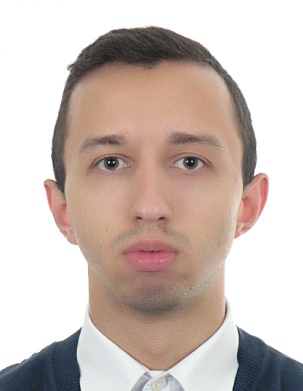 Roman.349355@2freemail.com 	 A highly organized detail-oriented professional with experience in customer service and administrative support looking forward to working with motivated people, sharing experience and creating possibilities in a growing company. Open for new ideas. Administrative and customer service experience help me to make a decision in different directions.WORK EXPERIENCEFeb 2016 – Feb 2017	Sales associate			New Yorker/LC Waikiki “Apparel Group LLC”Dubai – UAEResponsibilities:Welcome customers coming to the store, identity their needs, recommend and demonstrate appropriate products.Verify stocks daily and place an order for the required quantity of products to ensure maximum stock availability, ensure that the best sellers are available in the department at all time and avoid stock issues.Merchandise product in the store shelves to ensure maximum visibility and follow the brands guidelines for the merchandise.Update the daily sales report and discuss opportunities to improve sales with the management team.Provide advice to clients regarding particular products or services.Prepare reports as daily sales, opening/closing store, MTD, YTD, KPI by collecting, analyzing, and summarizing information.Teach new staff keeping cash register, product knowledge of department and basic store things.Operate cash register.Dec 2012 - Feb 2016	Administrator of restaurant			Restaurant “Love Story”			Ukraine, ChernivtsiResponsibilities:Coordinate the work and the activities of the staff.Perform administrative activities such as scheduling, budgeting, and payroll.Estimate the food consumption, placing orders with suppliers, and schedule delivery of fresh food and beverages.Maintain a record of all petty cash claims and replenishments & responsible for reconciliation with finance.Evaluate health and safety practices against standardsDoing other tasks when the restaurant becomes busy, including clearing tables, helping in the kitchen, seating guests and working as a cashier.Mar 2011– Nov 2011	Waiter (part time)			“Cisar” hotel-restaurant complex			Ukraine, ChernivtsiResponsibilities:Present menus to customers and answer questions about menu items, making recommendations upon request.Take orders, serve drinks and food.Check with customers to ensure that they are enjoying their meals and take action to correct any problems.Make up bills and present them to customers.Handle money or credit cards.Order bar supplies.Clean glasses and additional utensils.Sanitize ice tanks, coolers, and other bar tools.EDUCATION SKILLSCustomer service skills	Communication skill	Problem solving skillsAbility to work under pressureAdaptability and reliability / maintain office confidentialityAnalytical skillsAttention to detailQuality performanceExcellent knowledge of MS Office, MS Excel and related programs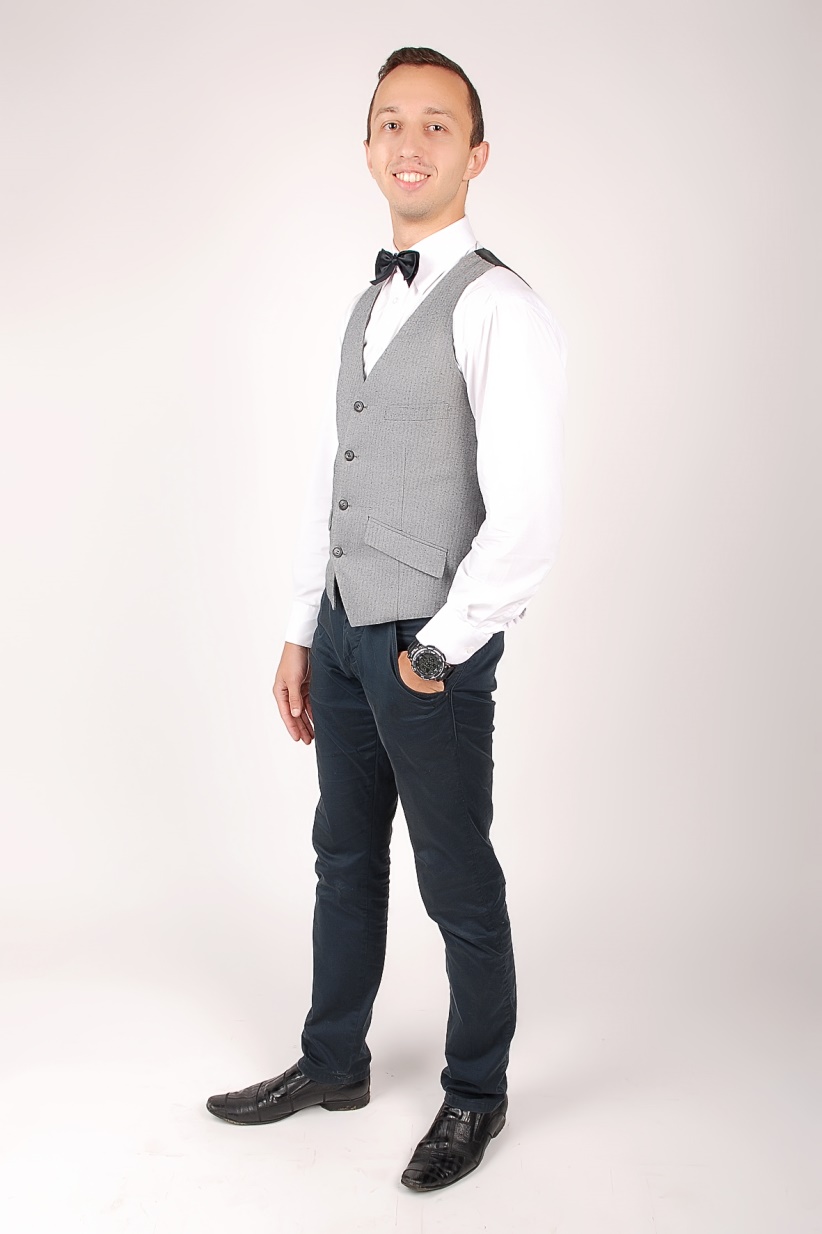 EDUCATION-Institution 	SpecializationYear of graduation/City/ CountryChernivtsi Trade and Economics Institute of the Kyiv National University of Trade and Economics	Accounting and AuditSeptember 2010 - July 2013 Chernivtsi/UkraineChernivtsi Cooperative Economics and Law College	BookkeeperSeptember 2007 - July 2010 Chernivtsi/Ukraine